國立彰化師大附工教師會選舉公告一、選舉項目:教師會第十一屆理、監事暨各工會代表選舉。二、選舉日期:106年5月24日  星期三。三、選舉時間:12:00~17:00。四、投票地點:學務處。五、應選人員:理事六人、監事三人、全教總代表一人、全中教代表一人。   六、選舉方式: 選舉方式：會員名單印入選票，由選舉人圈選。   七、其他詳如教師會組織章程。彰工教師會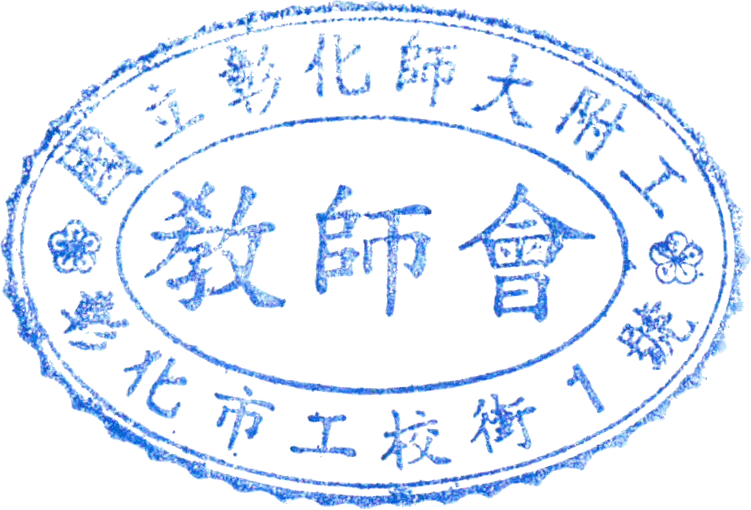 中華民國106年5月8日